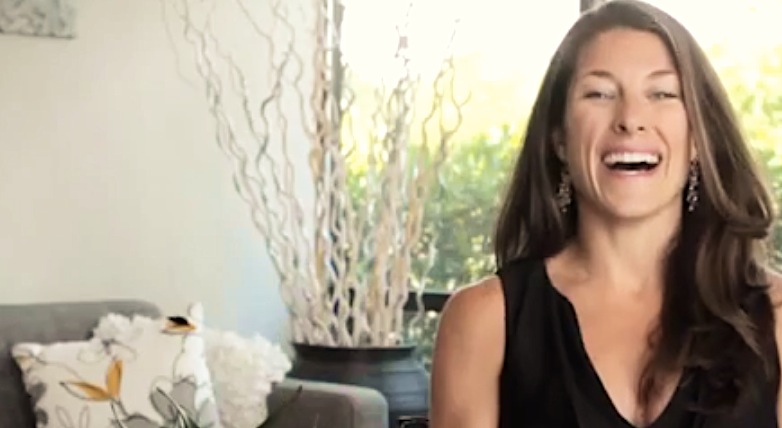 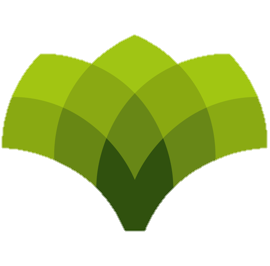 JANUARY Monday26New Year New You!  “28 Days To THRIVE” Detox & Weight-Loss Learn the top 5 MUSTS for losing weight and feeling like you are 10 years youngerNew Year New You!  “28 Days To THRIVE” Detox & Weight-Loss Learn the top 5 MUSTS for losing weight and feeling like you are 10 years youngerFEBUARY Monday23Detox For LifeDiscover the key steps to reducing inflammation and toxicity in your bodyMARCH Monday30The Truth About VaccinesThe latest studies on the safety of vaccinations!  A must for any expecting parent.The Truth About VaccinesThe latest studies on the safety of vaccinations!  A must for any expecting parent.APRIL Monday27Spring Into Weight-Loss For WellnessBathing suit season is around the corner!  Get fit, Healthy, & Fabulous in half the timeSpring Into Weight-Loss For WellnessBathing suit season is around the corner!  Get fit, Healthy, & Fabulous in half the timeMAY Monday25Healthier Bones For A More Active TomorrowKeep your body& joints feeling and functioning at optimal level with 3 simple stepsHealthier Bones For A More Active TomorrowKeep your body& joints feeling and functioning at optimal level with 3 simple stepsJUNE Monday29Super-Living With Super FoodsLearn how to utilize food to optimize your well-beingSuper-Living With Super FoodsLearn how to utilize food to optimize your well-beingJULY Monday275 Secrets to 10x’s More EnergyEnergy is life!  Come find out how you can increase yours 10 fold with 5 simple steps5 Secrets to 10x’s More EnergyEnergy is life!  Come find out how you can increase yours 10 fold with 5 simple stepsAUGUST Monday25Conquering StressWe all have stress!  See how you can conquer it easily and create more hours in your dayConquering StressWe all have stress!  See how you can conquer it easily and create more hours in your daySEPTEMBERMonday28The ANTI-Cancer CodeNo one is invincible nor are they doomed!  Learn how you can stay cancer-freeThe ANTI-Cancer CodeNo one is invincible nor are they doomed!  Learn how you can stay cancer-freeOCTOBER Monday R26Lean Mean Fat Burning Machine- 28 Days to THRIVE!Don’t gain the holiday bulge!  You can lose weight while enjoying all of the holiday fixings!Lean Mean Fat Burning Machine- 28 Days to THRIVE!Don’t gain the holiday bulge!  You can lose weight while enjoying all of the holiday fixings!NOVEMBER Monday30Healthy Shopping With The DocYou may think you are eating healthy……Chances are, your cart is filled with foods that are killing youHealthy Shopping With The DocYou may think you are eating healthy……Chances are, your cart is filled with foods that are killing youDECEMBERMonday21Freedom From FibromyalgiaTired of not being able to do all of the things you want to do?  Come find out simple solutions to free you!  Freedom From FibromyalgiaTired of not being able to do all of the things you want to do?  Come find out simple solutions to free you!  